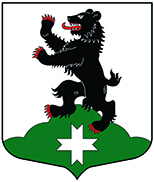 Муниципальное образование«Бугровское сельское поселение»Всеволожского муниципального района Ленинградской областиАДМИНИСТРАЦИЯПОСТАНОВЛЕНИЕ17.02.2016    	                     	                    №  36           п. Бугры	В соответствии со статьей 33 Федерального закона от 06 октября 2003 гола № 131- ФЗ «Об общих принципах организации местного самоуправления в Российской Федерации», решением совета депутатов МО Бугровское сельское поселение от 18.02.2015 № 22 «О утверждении положения «Об организации деятельности старост, Общественных советов на территории  муниципального образования «Бугровское сельское поселение» Всеволожского муниципального района Ленинградской области», администрация МО «Бугровское сельское поселение», постановляет:Таблицу1 раздела 2  постановления   администрации №169 от 18.03.2015 г. «Об утверждении муниципальной программы «Развитие части территорий муниципального образования Бугровского сельского поселение Всеволожского муниципального района Ленинградской области на 2015-2017 годы»  (с изменениями на 17 ноября  2015г.) утвердить в новой редакции согласно приложению.Настоящее постановление подлежит опубликованию на официальном сайте http://www.admbsp.ru/ и вступает в силу с момента опубликования.Контроль за исполнением настоящего постановления оставляю за собой.Глава администрации	                      				Г.И. ШороховПриложение к постановлению главы администрацииот_______________ № _____Раздел 2. Перечень мероприятий муниципальной программы Таб. №1 ______________________________ О внесении изменений в постановление администрации № 169 от 18.03.2015 г. «Об утверждении муниципальной программы «Развитие части территорий муниципального образования «Бугровское сельское поселение» Всеволожского муниципального района  Ленинградской области на 2015 -2017 годы» (с изменениями на 17 ноября 2015г.)N 
п/пНаименование мероприятия на 2015 годКБКФинансирование (тыс. руб.)Финансирование (тыс. руб.)Финансирование (тыс. руб.)N 
п/пНаименование мероприятия на 2015 годКБКМестный бюджетОбластной бюджетИТОГО1245Задача 1. Благоустройство части территорий1.1Ликвидация свалки по адресу: дер. Капитолово ул. Муравицкого д.№4 0503 0600088244 22516375,03911.2 Ремонт дорог: д. Энколово, ул. Лесная, д. Энколово, ул. Конюшенная (580 м.п.);дер.Капитолово, ул.Муравицкого (1200 м.кв.)0409 0600088244 2252823,8555,543379,3ИТОГО  ПО 2015 ГОДУИТОГО  ПО 2015 ГОДУ2839,8930,543770,3